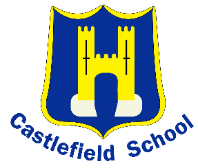 CASTLEFIELD SCHOOL – Class Teacher (EYFS)EssentialEssentialDesirableQualifications & Training Qualifications & Training Qualifications & Training Qualifications & Training Qualified Teacher statusTraining in teaching RWI phonicsEvidence of ongoing professional development and a commitment to further improvement of practiceQualified Teacher statusTraining in teaching RWI phonicsEvidence of ongoing professional development and a commitment to further improvement of practiceExperience & KnowledgeExperience & KnowledgeExperience & KnowledgeExperience & KnowledgeRecent experience of teaching in Early Years Able to demonstrate excellent knowledge and understanding of the Early Years Foundation Stage curriculum and practicesEvidence of the development of the EYFS environment to support independent learning.An understanding of how to use assessment to inform planning to support every child’s development in the EYFSSet high expectations which motivate, inspire and challenge pupilsManage behaviour effectively to ensure quality learning takes placeTo model exemplary learning behaviours for childrenA good understanding of phonics in supporting early reading and writing developmentExperience of the EYFS profile and supporting transition to Year 1Experience of teaching across the whole Primary rangeExperience of co-ordinating a subjectActive involvement in the development of school policiesUnderstanding of managing a subject budgetExperience of teaching RWI phonicsRecent experience of teaching in Early Years Able to demonstrate excellent knowledge and understanding of the Early Years Foundation Stage curriculum and practicesEvidence of the development of the EYFS environment to support independent learning.An understanding of how to use assessment to inform planning to support every child’s development in the EYFSSet high expectations which motivate, inspire and challenge pupilsManage behaviour effectively to ensure quality learning takes placeTo model exemplary learning behaviours for childrenA good understanding of phonics in supporting early reading and writing developmentExperience of the EYFS profile and supporting transition to Year 1Experience of teaching across the whole Primary rangeExperience of co-ordinating a subjectActive involvement in the development of school policiesUnderstanding of managing a subject budgetExperience of teaching RWI phonicsImproving Teaching, Learning & Children’s OutcomesImproving Teaching, Learning & Children’s OutcomesImproving Teaching, Learning & Children’s OutcomesImproving Teaching, Learning & Children’s OutcomesAn excellent classroom practitioner, able to lead by exampleKnowledge and experience of a range of teaching and learning styles and strategies including the use of ICTExperience of analysing data and target setting to improve outcomes for childrenAn understanding of how to support children with EALAn excellent classroom practitioner, able to lead by exampleKnowledge and experience of a range of teaching and learning styles and strategies including the use of ICTExperience of analysing data and target setting to improve outcomes for childrenAn understanding of how to support children with EALWorking with othersWorking with othersWorking with othersWorking with othersBe able to establish positive relationships parents/carers and stakeholders Have a commitment to working closely with parents/carers and the local communityAble to work effectively as part of a teamBe able to effectively deploy LSAs to support children’s learningStrong interpersonal skills: ability to lead, motivate, challenge and inspire colleagues and give feedback in a supportive mannerExperience of organising/delivering teacher or support staff trainingBe able to establish positive relationships parents/carers and stakeholders Have a commitment to working closely with parents/carers and the local communityAble to work effectively as part of a teamBe able to effectively deploy LSAs to support children’s learningStrong interpersonal skills: ability to lead, motivate, challenge and inspire colleagues and give feedback in a supportive mannerExperience of organising/delivering teacher or support staff trainingOtherOtherOtherOtherGood knowledge of how to plan effectively High expectations and a commitment to raising standards of attainment Commitment to equal opportunities and equal value for children and colleagues Resilient, cheerful and positiveAble to embrace change Good organisational and personal management skills Commitment to safeguarding procedures Able to work independently and proactively